Document #1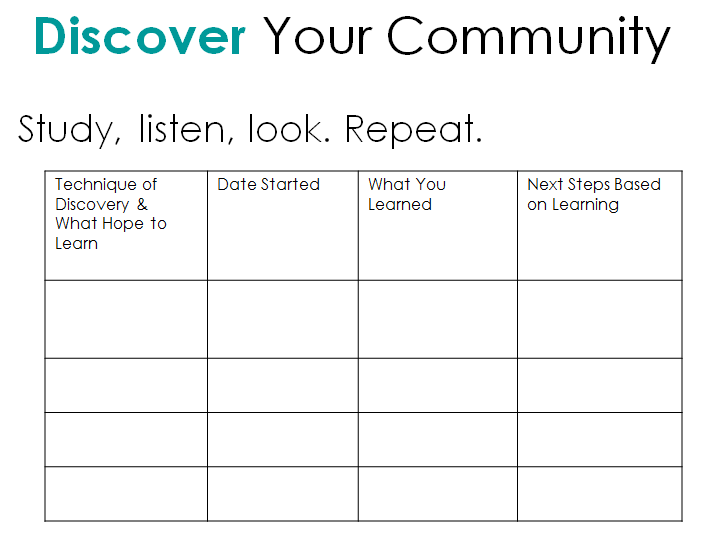 